ANEXO IInscrição no Programa de Pós-graduação Linha de pesquisa pretendida:(  ) Fitotecnia                                                       (  ) Genética e Melhoramento Vegetal              (  ) Solos e Nutrição de Plantas                          Pretende solicitar bolsa? Sim  Não Se autodeclara preto, pardo ou indígena? Sim  Não Opção de possível orientador (Consultar ANEXO VI), em consonância com a linha de pesquisa e com a disponibilidade de vagas presente no item 4.1 do presente edital, para desenvolvimento do projeto de pesquisa (preenchimento obrigatório):Obs.: Os docentes cujos nomes não estão presentes no quadro de distribuição de vagas do item 4.1 deste edital não estão disponíveis para orientação.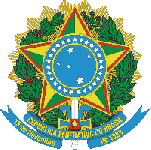 SERVIÇO PÚBLICO FEDERALUNIVERSIDADE FEDERAL DE GOIASREGIONAL JATAÍ/UAE Ciências AgráriasPROGRAMA DE PÓS-GRADUAÇÃO EM AGRONOMIARod. BR 364, km 192, n.3.800, Zona Rural (Setor Industrial)CEP 75.801-615 – Jataí/GO – BRASILE-mail: sgp.ufg@gmail.com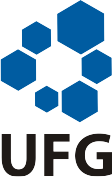 Dados pessoais Dados pessoais Dados pessoais Dados pessoais Dados pessoais Dados pessoais Dados pessoais Dados pessoais Nome Completo: Nome Completo: Nome Completo: Nome Completo: Nome Completo: Nome Completo: Nome Completo: Nome Completo: Nome da mãe: Nome da mãe: Nome da mãe: Nome da mãe: Nome da mãe: Nome da mãe: Nome da mãe: Nome da mãe: Local de nascimento (Cidade/UF/País):Local de nascimento (Cidade/UF/País):Local de nascimento (Cidade/UF/País):Local de nascimento (Cidade/UF/País):Data de nascimento: Data de nascimento: Data de nascimento: Data de nascimento: Nacionalidade: Estado civil: Estado civil: Estado civil: Estado civil: Estado civil: N° de filhos: N° de filhos: RG: Local e data de emissão: Local e data de emissão: Local e data de emissão: Local e data de emissão: Local e data de emissão: CPF: CPF: E-mail: E-mail: E-mail: E-mail: E-mail: E-mail: E-mail: E-mail: Endereço: Endereço: Endereço: Endereço: Endereço: Endereço: Endereço: Endereço: Cidade/Estado/País: CEP: CEP: CEP: CEP: CEP: Telefone: (     )     Telefone: (     )     Passaporte (se estrangeiro)País, órgão e data de emissão País, órgão e data de emissão País, órgão e data de emissão País, órgão e data de emissão País, órgão e data de emissão Data de entrada no país: Data de entrada no país: Dados profissionais Dados profissionais Dados profissionais Dados profissionais Dados profissionais Dados profissionais Dados profissionais Dados profissionais Trabalha: Trabalha: Instituição: Instituição: Instituição: Cargo: Cargo: Cargo: Endereço do trabalho:Endereço do trabalho:Endereço do trabalho:Endereço do trabalho:Endereço do trabalho:Endereço do trabalho:Endereço do trabalho:Endereço do trabalho:Cidade/Estado/País: Cidade/Estado/País: CEP: CEP: CEP: CEP: CEP: Telefone:(     )     Se selecionado, manterá vínculo empregatício: Sim          Não Se selecionado, manterá vínculo empregatício: Sim          Não Se selecionado, manterá vínculo empregatício: Sim          Não Nome, cargo e assinatura do superior:Nome, cargo e assinatura do superior:Nome, cargo e assinatura do superior:Nome, cargo e assinatura do superior:Nome, cargo e assinatura do superior:Se mantiver vínculo empregatício a liberação será: Parcial    Integral Se mantiver vínculo empregatício a liberação será: Parcial    Integral Se mantiver vínculo empregatício a liberação será: Parcial    Integral Nome, cargo e assinatura do superior:Nome, cargo e assinatura do superior:Nome, cargo e assinatura do superior:Nome, cargo e assinatura do superior:Nome, cargo e assinatura do superior:Orientador1.            /     /     AssinaturaLocalDataParecer da Comissão de Seleção do Programa de Pós-graduação Resultado final:	deferido 	indeferido Comentários: ____________________________________________________________________________________________________________________________________________________________________________________________________________________________________________________________________